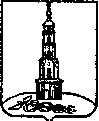 АДМИНИСТРАЦИЯ ЛЕЖНЕВСКОГО МУНИЦИПАЛЬНОГО РАЙОНАИВАНОВСКОЙ ОБЛАСТИРАСПОРЯЖЕНИЕ25.07.2016 г.                                                              № 266О внесении изменений и дополнений в распоряжение Администрации Лежневского муниципального района Ивановской области от 15.06.2016 № 194 «Об утверждении перечня должностных лиц Администрации Лежневского муниципального района, уполномоченных составлять протоколы об административных правонарушениях на территории Лежневского муниципального района» В связи с произошедшими кадровыми изменениями в Администрации Лежневского муниципального района, а так же в целях приведения в соответствие с действующим законодательством:1. Внести в распоряжение Администрации Лежневского муниципального района Ивановской области от 15.06.2016 № 194 «Об утверждении перечня должностных лиц Администрации Лежневского муниципального района, уполномоченных составлять протоколы об административных правонарушениях на территории Лежневского муниципального района» (далее – распоряжение) следующие изменения и дополнения:1.1 пункт 1    распоряжения дополнить абзацем 5 следующего содержания:«Ибрагимова Елена Александровна – ведущий специалист отдела муниципального контроля и информатизации Администрации Лежневского муниципального района – муниципальный инспектор»;1.2 дополнить пунктом 1.1 следующего содержания:«1.1 Утвердить перечень должностных лиц Администрации Лежневского муниципального района уполномоченных составлять протоколы об административных правонарушениях на территории Лежневского муниципального района Ивановской области предусмотренных частью 1 статьи 19.4, частью 1 статьи 19.4.1, частью 1 статьи 19.5, статьей 19.7 Кодекса Российской Федерации об административных правонарушениях при осуществлении муниципального контроля:Шатова Наталья Владимировна – начальник отдела муниципального контроля и информатизации Администрации Лежневского муниципального района – муниципальный инспектор». 2. Контроль    за    исполнением   настоящего распоряжения возложить на Первого Заместителя Главы Администрации Лежневского муниципального района Колесникова П.Н.3. Опубликовать настоящее распоряжение в газете «Сельские вести» и разместить на официальном сайте Администрации Лежневского муниципального района.4. Настоящее распоряжение вступает в силу с момента официального опубликования.Глава Лежневского  муниципального района                                                О.С. Кузьмичева